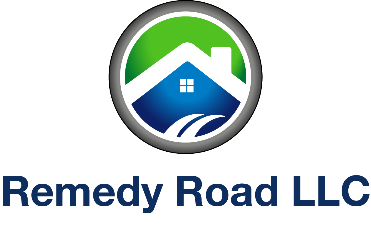 Grievance FormDate:_____________________     Client name:_____________________  Date:_______________Concern:Meeting date:______________________Follow up on concerns:Print client name:Signature of Client:Date:Print name:Signature of reviewerDate: